Segédanyag a 9. sz. tanulmányhozHat kérdés1. Szervesen hozzátartozik mindennapi életedhez a közösségi média? Egész nap, folyamatosan használom a következőket, vagy valamelyiket: Twitter, Facebook, Snapchat, WhatsApp, Instagram or Pinterest. 2. Hangulatod javítására, örömszerzésre használod napközben a közösségi médiát? Akkor használom, ha egyedül vagyok, vagy unatkozom. 3. Több időre van szükséged a közösségi médián a „pezsgéshez”? Azon kapom magam, hogy egyre többet használom. 4. Feszült leszel, ha nem lehetsz online? Attól tartok, kimaradok valami fontosból, ha nem figyelem folyamatosan.5. Okozott már gondot a közösségi média-használatod? Voltak már konfliktusaim a barátaimmal. Előfordult, hogy zavartak tanítás, vagy munka közben. 6. Megpróbáltad már csökkenteni az online töltött időt, de nem sikerült? Próbáltam már, de nem tartott sokáig.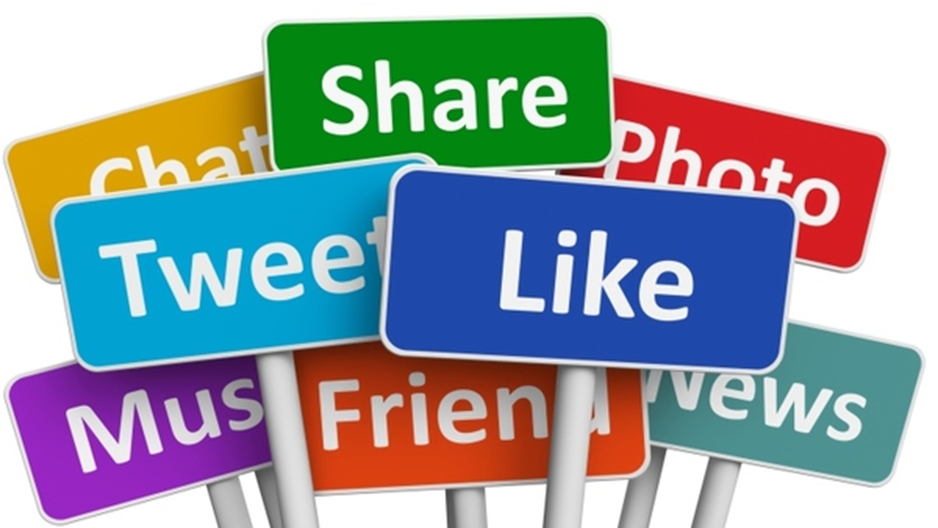 